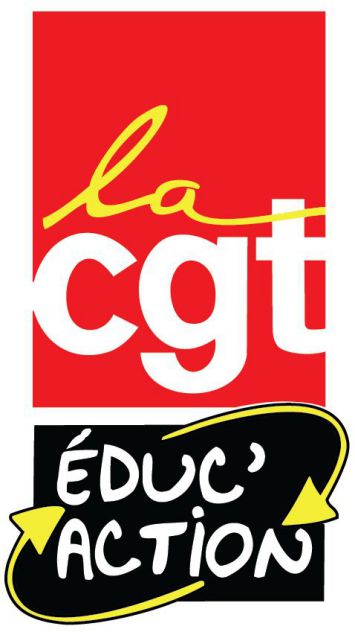 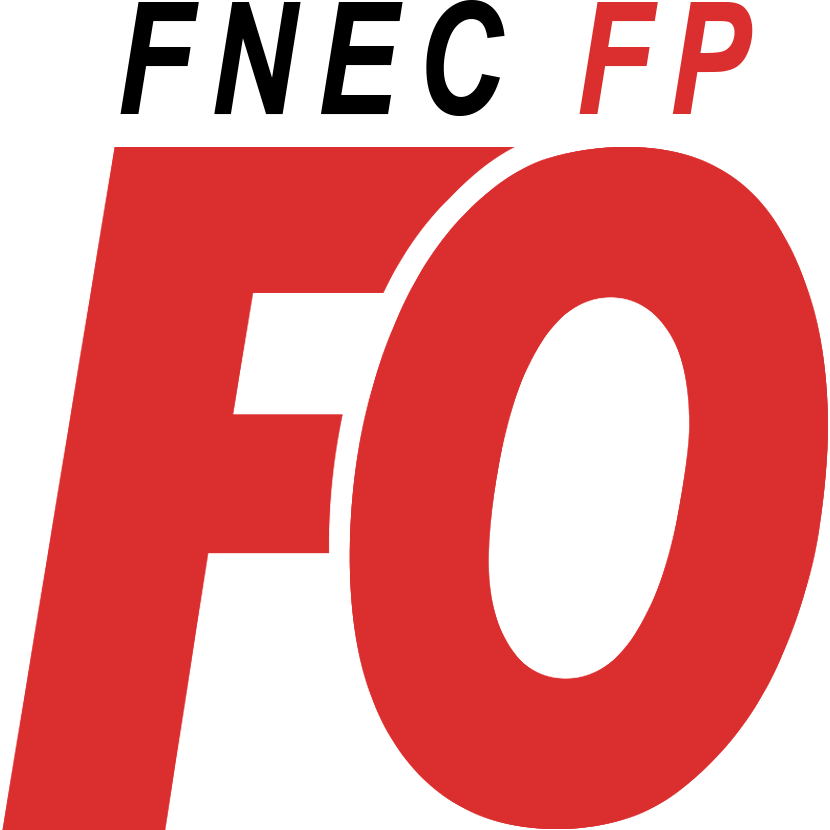 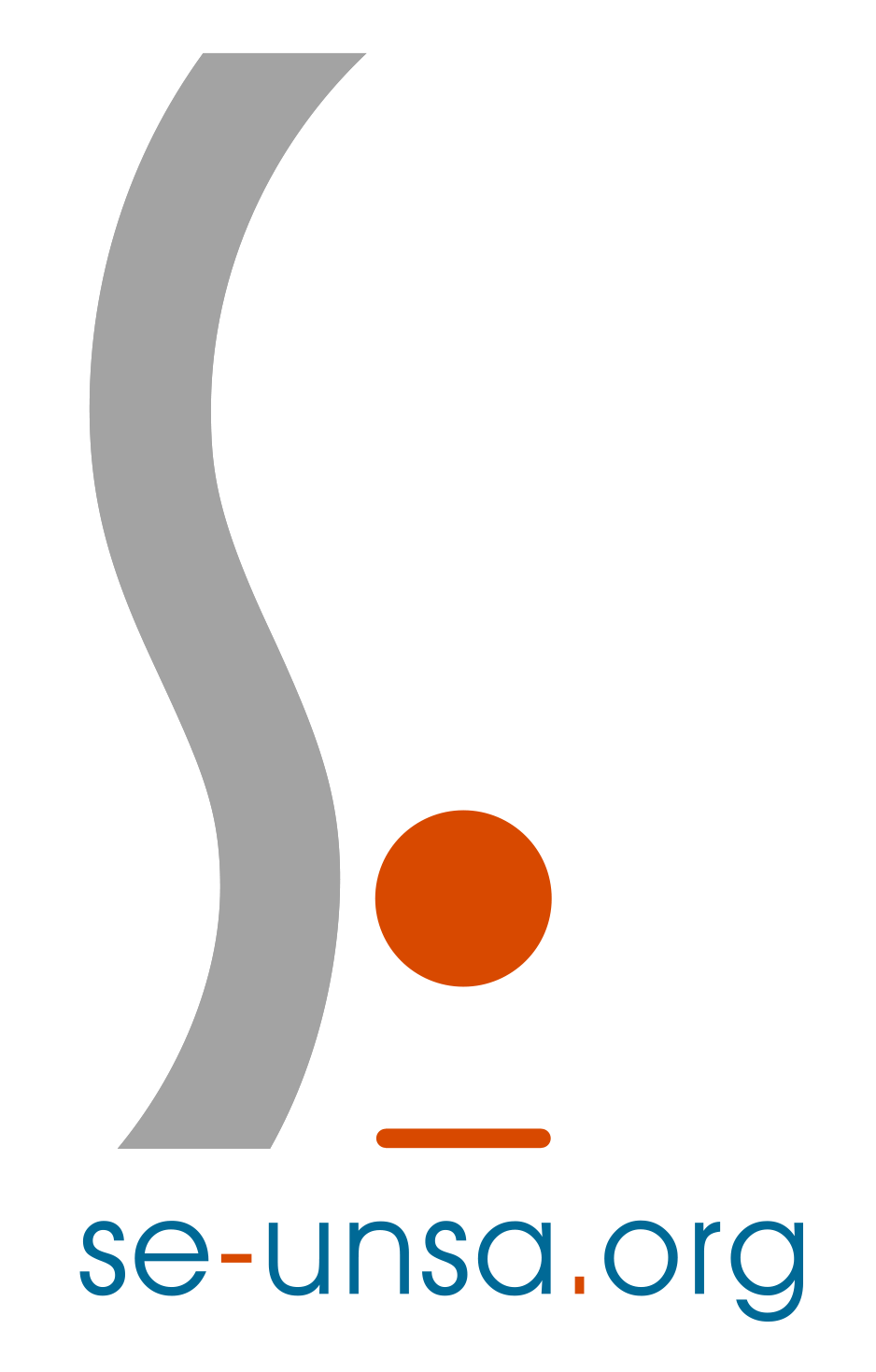 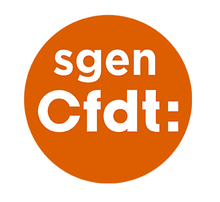 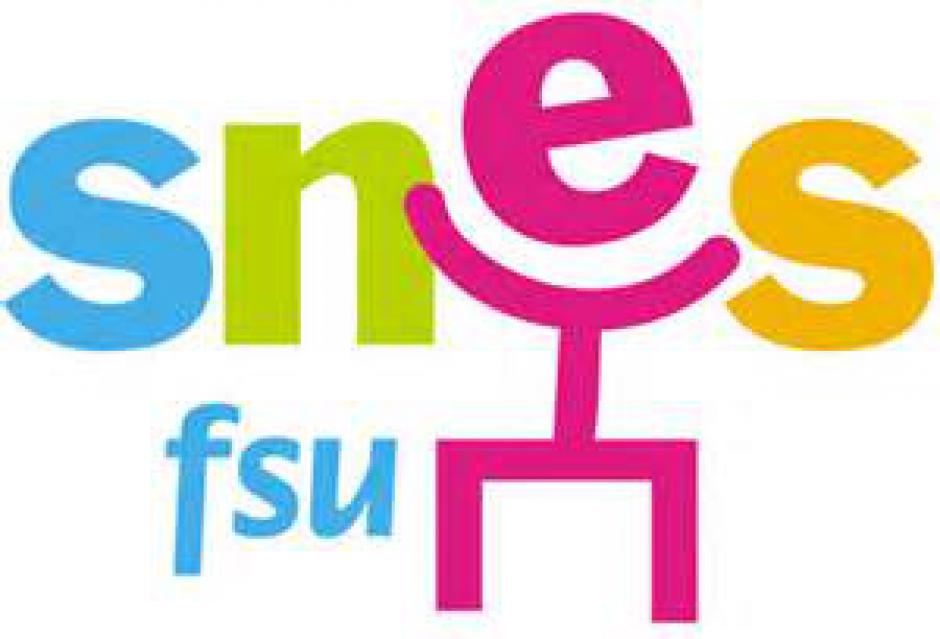 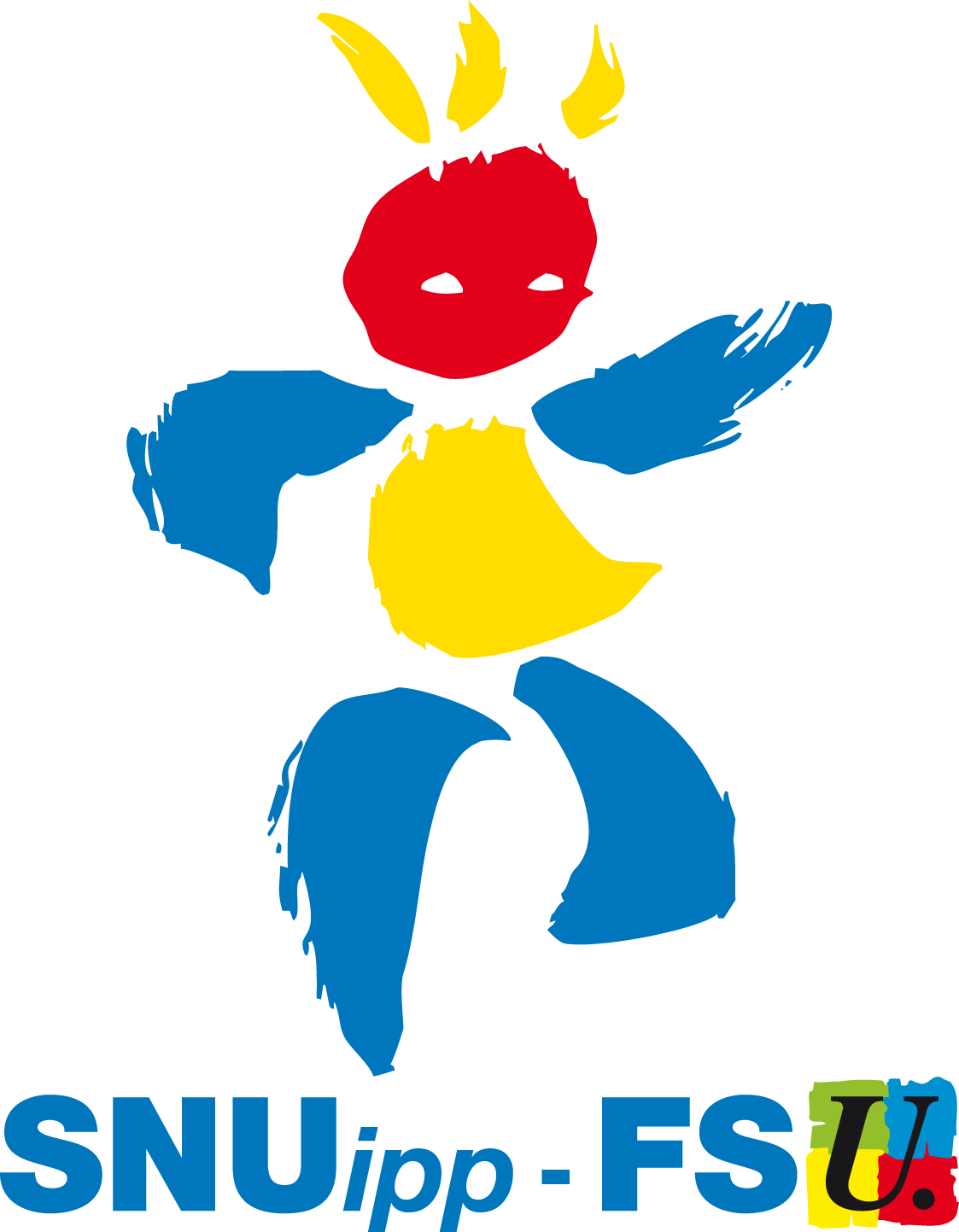 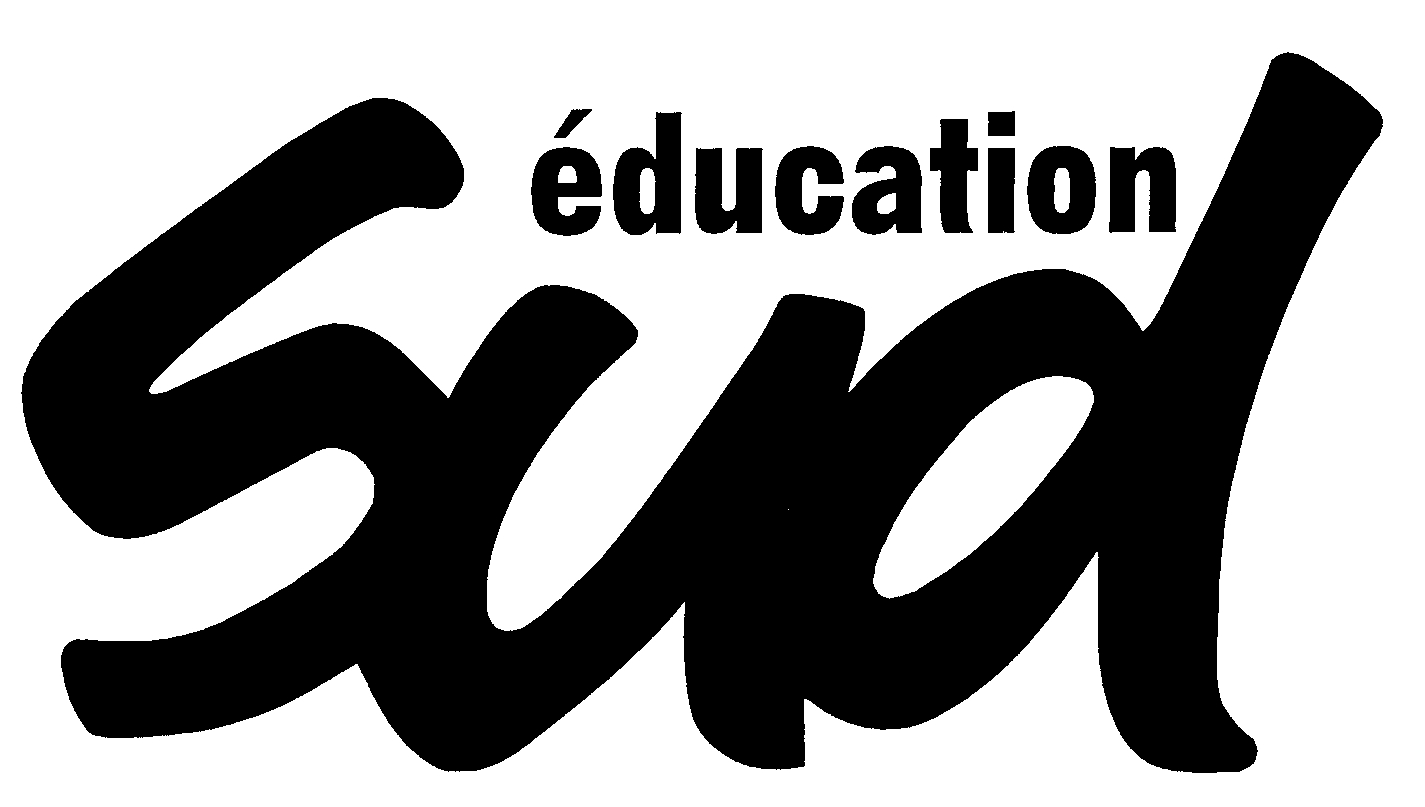 Rassemblement pour le réemploi de tous les contrats aidésMercredi 15 novembre à 14h à Lyon devant la Préfecture (rue Dunoir)Les organisations syndicales CGT Educ’action, FNEC-FP FO, SE-UNSA, SGEN-CFDT, SNES-FSU, SNUipp-FSU et SUD Education avaient demandé à être reçues en Préfecture sur la question des contrats aidés.Elles indiquaient : « Nos organisations syndicales dénoncent fermement ces suppressions, exigent le maintien et le retour de ces personnels sur des emplois publics, et demandent qu’ils bénéficient d’une formation qualifiante dans la perspective d’une titularisation. Dans le même temps, nous demandons que les dotations des vies scolaires soient compensées grâce à des postes d’AED et que toutes les écoles bénéficient d’une aide administrative gagée sur des emplois pérennes. »L’audience a eu lieu le 29 septembre sans que des avancées significatives ne puissent avoir lieu et il a été confirmé que de nombreux contrats aidés dans le 1er degré comme dans le 2nd degré ne seraient pas renouvelés. Certains d’entre eux arrivent à terme fin novembre !Pour les organisations syndicales CGT Educ’action, FNEC-FP FO, SE-UNSA, SGEN-CFDT, SNES-FSU, SNUipp-FSU et SUD Education, cette situation est inacceptable !Aussi elles appellent les agents en contrats aidés ainsi que les personnels des écoles et des établissements concernés par ces non-renouvellements à se rassembler mercredi 15 novembre à 14h devant la Préfecture pour demander le réemploi de tous les contrats aidés ainsi qu’une formation qualifiante dans la perspective d’une titularisation !Les organisations syndicales demanderont audience ce jour-là au nouveau Préfet pour défendre tous ces emplois et appellent les écoles et les établissements à faire remonter les éléments concrets qui justifient le maintien effectif de chacun d’eux.